Эксперт-дегустатор пищевой продукцииОбъем программы: 72ч.Цель программы: приобретение знаний по организации дегустации пищевой продукции Категория слушателей: лица, имеющие среднее профессиональное и (или) высшее образования; лица, получающие среднее профессиональное и (или)высшее образованияПродолжительность обучения: 14 дней.Форма обучения: очная, очно-заочная, заочная, По окончании обучения выдается:  удостоверение установленного образца о повышении квалификацииСодержание  программы:Цели принятия технических регламентов в рамках системы ГОСТ Р и ЕврАзЭС. Содержание и применение технических регламентов. Государственный контроль и надзор за соблюдением требований технических регламентов. Контроль показателей безопасности в свете технического регулирования в рамках системы ГОСТ Р и ЕврАзЭС Научные основы органолептического (сенсорного) анализа пищевых продуктов Формирование и функции дегустационных комиссий. Условия проведения органолептической оценки качества молочной продукцииОрганолептические показатели молока и молочных продуктов. Пороки органолептических показателей молочной продукции. Меры их предотващения и сниженияОсновы органолептической оценки рыбных и мясных консервов. Пороки органолептических показателей Международные и национальные нормативные документы, регламентирующие проведение органолептических испытаний пищевых продуктов 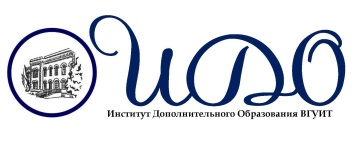 Институт дополнительного образования Воронежского государственного университета инженерных технологийг. Воронеж, пр-т Революции, 19тел./факс +7(473)253-32-41e-mail: ido@ido-vguit.ruhttp:// www.ido-vguit.ru 